Nieuwsbrief november 2021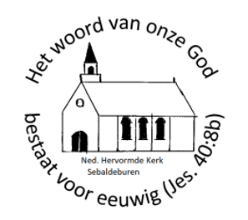 Hervormde Gemeente SebaldeburenProvinciale weg 44, 9862 PEEredienstDeze zondag gaat onze oud-voorganger ds. Wilschut voor. Aanstaande woensdag 3 november is het dankdag voor gewas en arbeid. Dan is er om 19.00 uur ’s avonds een kerkdienst waarin onze eigen voorganger dhr. van den Berge hoopt voor te gaan. Volgende week zondag hoopt ds. Harteman uit Kampen in ons midden voor te gaan. Allen weer hartelijk uitgenodigd voor de diensten. Ziet u er tegen op om woensdagavond in het donker de dankdagdienst te bezoeken, schroom dan niet om contact op te nemen een van de leden van de kerkenraad. OverdenkingBijna is het dankdag. Een dag van terugblikken op het afgelopen seizoen. En wat zijn er veel redenen om ook dit jaar weer God te danken. Voor Zijn opzoekende zondaarsliefde. Voor de overvloed aan eten in de supermarkten en in onze huizen. Voor de vrede waarin we leven. En ga zo maar verder… Hopelijk hebt u ook andere persoonlijke dankpunten voor het afgelopen jaar. Wat is het goed om de Heere God ook de dank en de aanbidding hiervoor te brengen. Mogen wij u aanmoedigen om voorafgaan aan de dienst van aanstaande woensdagavond dankpunten te bedenken? U mag uw en jouw dankpunten aanreiken aan de voorganger zodat wij aanstaande woensdag in de kerkdienst er als gemeente samen voor kunnen danken.GemeentelevenWe zijn dankbaar dat we weer een nieuw gemeentelid mogen verwelkomen: Sandy Schriemer-Renkema. Adres: Grutto 35, 9861AW, Grootegast. Van harte welkom geheten in de gemeente en Gods zegen toegewenst!Een woord van dank namens fam. Woudenbergh: Dank U voor alle kaartjes en bloemen voor ons 45-jarige huwelijk! Onze dankbaarheid is bovenal gericht op God voor zoveel zegeningen. Hartelijke groet, Co en Liesbeth van WoudenberghMevrouw de Goede verblijft momenteel in het Zonnehuis in Zuidhorn na een operatie aan haar knie. Mevrouw Potstra is geopereerd aan haar lip. We wensen de zieken van harte beterschap. Mevrouw van der Velde is verhuisd naar het Hooge Heem in Grootegast. We hopen dat u daar een goede tijd zult hebben. KerkenraadOp donderdag 4 november is er ’s middags de jaarvergadering van onze gemeente in het Irenegebouw. Een belangrijke vergadering waarin we samen spreken over het reilen en zeilen van de gemeente en waarin de kerkenraad samen met de gemeenteleden wilt nadenken over de toekomst.Daarnaast wordt er deze weken druk geklust in het Irenegebouw. Als kerkenraad hebben wij namelijk besloten het nodige onderhoud aan het gebouw te plegen, zodat verschillende gebruikers er met plezier gebruik van kunnen (blijven) maken. Dit onderhoudt wordt gepleegd met gelden vanuit de Hervormde Kerk, de pioniersplek en een gift vanuit de Maranathakerk in Rotterdam.BijbelstudieOp iedere 3e dinsdagochtend van de maand is er Bijbelstudie in het Irenegebouw. De vorige keer waren we met een heel klein groepje. Nu hebben wij een mooi en goed gesprek samen gehad, maar het zou mooi zijn om met meerdere gemeenteleden te spreken over de Bijbel. Het samen onderzoeken van de Schriften is niet onbelangrijk toch? De Schriften zijn het die van Jezus Christus getuigen (Joh. 5:39). Wanneer het tijdstip niet uitkomt of er is een ander (praktisch) probleem, laat het dan gerust weten. Hopelijk horen we van u en zien we u de volgende keer.PionierenWe zijn dankbaar dat we met de kinderclub De Sleuteldragers twee mooie kinderclubs hebben gehad. Het was gezellig en wat is het mooi om met kinderen een gedeelte in de Bijbel te behandelen. Daarnaast hebben we weer een aantal vergaderingen gehad met het pioniersteam. Daarin hebben we aan de hand van Bijbelgedeelten en materiaal van de IZB het gehad over wat pionieren nu eigenlijk is, want dat is voor onszelf soms ook nog wennen. De gedachten die wij hebben opgedaan willen we graag op de gemeentevergadering delen. Een ander onderwerp op de vergadering, is de dorpskamer. Inmiddels is besloten om deze te vestigen in het Irenegebouw. Vandaar ook de verbouwing. Aanstaande maandag (1 nov.) wordt besloten wanneer de dorpskamer opengaat. Waarschijnlijk al op korte termijn..Uit de pastorieDe pastoriebewoners maken geregeld aan het einde van de middag een wandeling door deze prachtige omgeving. Wat is de herfst mooi! Ook zijn deze herfst twee bruiloften van een zus en een broer gepland. Dat zijn mooie momenten. Obed zet voorzichtig zijn eerste stapjes. Het Irene gebouw is inmiddels bekend terrein voor hem. Wat is het fijn dat daar speelgoed en babyspullen staan. Voor Boukje is het een uitkomst, omdat ze nu ook de Bijbelstudies makkelijk kan bijwonen. Ook voor de avonden is een oplossing bedacht: als er een vergadering is in gebouw Irene nemen we de babyfoon mee. Die heeft precies bij het raam nog contact met de slaapkamer van Obed en zo kunnen we met een gerust hart de vergadering bijwonen. Voor de studie volgt nu een periode van 3 preken houden op stage. Zeker opbouwend en leerzaam. In december worden de collegebanken weer bezet. ActiviteitenagendaKerkenraadsvergadering op 1 november en 7 december.Jaarvergadering van Hervormde Gemeente Sebaldeburen op donderdag 4 november om 14:00 uur in het Irenegebouw.Koffiedrinken na de dienst zondag 7 november en 5 december.Zendingscommissie vergadert op 9 november om 19:30 uur in Irene.Samen Zingen in de kerk op 14 november van 19.00 uur tot circa 20.15. De muziek/zang zal deze avond verzorgd worden door de zussen Hoefnagel.Bijbelstudie op dinsdag 16 november van 09.30 uur tot ongeveer 11.30 uur. We gaan dan verder met het achtste (en laatste) hoofdstuk uit het Bijbelstudieboekje. Kinder Bijbel Club De Sleuteldragers op 21 november van 14.00 tot 15.30 uur. Kinderen uit Sebaldeburen en omgeving, van 4-12 jaar, zijn van harte welkom.Heisessie kerkenraad is op 25 november in de middag. Tijdens deze sessie wordt nagedacht over de toekomst van de gemeente.Activiteiten zijn Deo volente. Indien niet vermeldt, zijn zij in gebouw Irene.Hartelijke groet, Kerkenraad Hervormde Gemeente Sebaldeburen